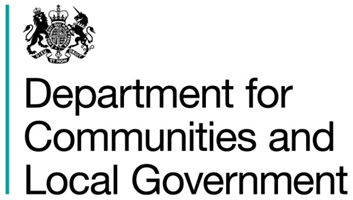 BRR Working Groups Forward Work PlanThere has been a significant pause in the work of Steering and Working Groups and so there are some recalibrations to work through. We propose that the Business Rates Retention Working Groups be resumed and will issue further detail, including dates, following the first meeting of the Steering Group on 3 October. New Responsibilities Working GroupA forward work plan for the New Responsibilities Working Group will be proposed following the 3 October Steering Group meeting. This working group will, once resumed, agree its forward look and commission the (sub) Accounting and Accountability Working Group.Systems Design Working GroupWe propose that the Working Group be commissioned to consider the following elements of the Local Government Finance system in the following order:Options for reforms and greater business rates retention, including the legal position, timings and scope and agree forward look including for the (sub) Accounting and Accountability Working Group;The safety net, tier splits, risk and gearing;Mitigating appeals losses;Resets, set-up and measuring growth;Transitional arrangements;Reliefs, appeals and the Central List;Pooling;Data and accounting.See Annex C for the Fair Funding Working Group agenda pack.